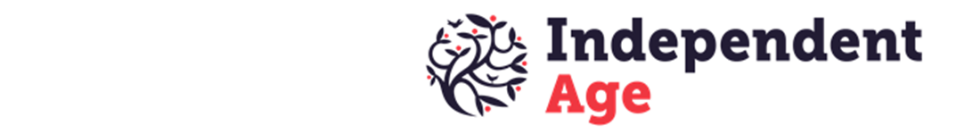 Activity SheetNameMonthLocation Which guides distributedAnything additional you would like to tell us?Example-Library in …….Free Guides for later lifeAdvice Service LeafletMoneywiseSpoke to librarian and has invited me to display some leaflets in another library in town